PÁLINKAKÓSTOLÓ VERSENY2023. február 4. szombat 8:00-10:00 óraA pálinkakóstoló versenyen való indulás feltétele, hogy az indulni szándékozó a saját pálinkájából (fajtánként) 2 dl mennyiséget, jelöletlen üvegben a verseny napján a helyszínen 8 óráig a zsűri asztalnál leadjon.A jelentkezés a helyszínen vagy előre kitöltött nevezési lappal történik!Eredményhirdetés: 16.00PÁLINKAKÓSTOLÁS NEVEZÉSI LAPA minta sorszáma: ………………………………………………………………………………………….Tulajdonos neve: …………………………………………………………………………………………….Tulajdonos telefonszáma: ………………………………………………………………………………Kategória: (kérem, jelölje a négyzetben, amelyikben nevezni kíván!)szilvakörtevegyesegyébNYILATKOZATAlulírott tulajdonos a jelen nyilatkozat aláírásával kijelentem, hogy a versenykiírást megismertem, az abban foglaltakat megértettem.Telki, 2023. ……………………																…………………………………………              										aláírás---------------------------------------------------------------------------------------      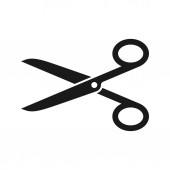 A minta sorszáma: ………………………………………………………………………………………….A pálinka neve és kategóriája: …………………………………………………………………………